						À Sorigny le 06 février 2018.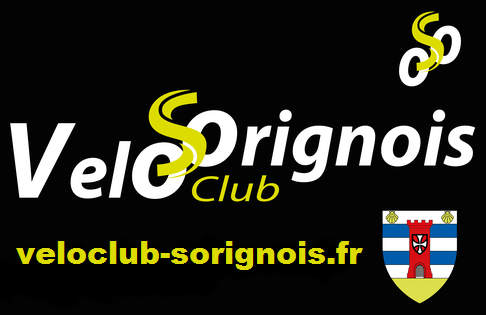 Contatcts (secrétaire) :Chez M. PION Fabrice5 rue de Genevray37250 SORIGNYTéls : 02 47 52 53 81 / 06 70 63 50 10Site : www.veloclub-sorignois.frCourriel : veloclub.sorignois@hotmail.frObjet : cpte rendu réunion Comité de             direction, lundi 05 février.Présents : Anne Chilloux-Deplaix, Martine Girault, Jackie Deplaix, Fabrice Pion, Francis Loubeau, Jean-Pierre Ricard, Gérard Dubois.Excusé : Patrice Guéritault,Les sujets abordés :Les 20 ans du club :Malgré le travail de recherche, de contacts établis, y compris par d’autres membres du club,Malgré le tarif restauration et animation (+ Sacem) tiré au meilleur,Malgré ces vingt années qui ont vu passer moult membres au sein de notre club,Malgré le nombre d’adhérents encore présent nous laissant penser à un réel engouement club,Malgré que cet anniversaire ait été annoncé il y a plus d’un an… Seules, 71 places dont conjoints, amis (dont 35 au club de Descartes) ont été vendues.Nous avons alors considéré, pour des questions financières et d’image, que nous ne pouvions pas donner suite à cette manifestation.Après information, notamment sur notre site, sauf volonté contraire, les chèques des inscrits seront détruits.Les soirées club :Vendredi 30 mars – Soirée choucroute de la mer, 15 €/personne. Apéro et dessert offert par le club.Vendredi 16 novembre : Assemblée Générale, suivie de « repas traiteur ».Pique-nique club :Dimanche 24 juin. Lieu à définir ensemble, à notre soirée du 30 mars.Sortie club :Samedi 3 septembre. Patrice, habituel organisateur n’étant pas présent, Gérard se propose d’y réfléchir. À voir ensemble.Soirée galette :Avec renouvellement des adhésions pour l’année, fixée au vendredi 11 janvier.Vous pouvez déjà bloquer ces dates, les précisions seront apportées en temps utile. Merci !Pour le club, le secrétaire,Fabrice Pion.